SGABE 2+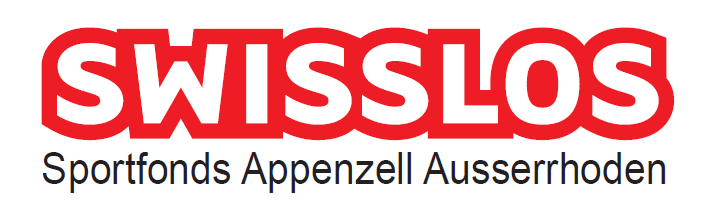 Veranstalter	     	(Verband, Verein, Organisation)Kontaktperson	Name, Vorname	     Strasse	     	PLZ/Ort       Telefon	     	E-Mail      SportveranstaltungVeranstaltung	     Sportart	     	www.     Ort	     	Datum       Bedeutung		kantonal		regional		national		 internationalSegment		Jugendsport		Breitensport		Leistungs-/SpitzensportTeilnehmende	Voraussichtliche Anzahl Teilnehmende	    	Teilnehmende aus Appenzell Ausserrhoden	    Häufigkeit d. Durchführung		jährlich		im	 	- JahresrhythmusErforderliche Beilagen			Bestehende Unterlagen (Ausschreibung, Veranstaltungsbroschüre, Sponsoring Konzept, Teilnehmerliste, etc.)		Aufstellung sämtlicher Einnahmen und Ausgaben (BudgetVeranstaltungsgesuche)		Auflistung aller um Unterstützung angegangenen Stellen		Angaben der budgetierten und bereits zugesicherten Beiträge		Verwendungszweck eines allfälligen Gewinns		Einzahlungsschein (zwingend für Auszahlung)Die Richtigkeit der Angaben und Vollständigkeit der Unterlagen bestätigen:Datum				verantwortliche Person des Veranstalters